САРАТОВСКАЯ ГОРОДСКАЯ ДУМАРЕШЕНИЕ28.06.2022 № 20-229г. СаратовО внесении изменений в решение Саратовской городской Думы
 от 19.04.2018  № 33-250 «О Положении о системе оплаты труда 
и стимулирования работников муниципального казенного учреждения  «Капитальное строительство»В соответствии со статьей 144 Трудового кодекса Российской Федерации, статьей 24 Устава муниципального образования «Город Саратов»Саратовская городская ДумаРЕШИЛА:1. Внести в Приложение к решению Саратовской городской Думы 
от 19.04.2018 № 33-250 «О Положении о системе оплаты труда 
и стимулирования работников муниципального казенного учреждения  «Капитальное строительство» (с изменениями от 24.12.2019 № 60-471, 25.06.2020 № 69-555, 26.11.2021 № 6-59) следующие изменения: 1.1. Пункт 1.5 изложить в новой редакции:	«1.5. Предельный уровень соотношения среднемесячной заработной платы руководителя Учреждения, формируемой за счет всех источников финансового обеспечения и рассчитываемой за календарный год, не может превышать 3,5-кратный размер среднемесячной заработной платы работников Учреждения (без учета заработной платы руководителя, заместителя руководителя и главного бухгалтера).	Предельный уровень соотношения среднемесячной заработной платы заместителя руководителя Учреждения, формируемой за счет всех источников финансового обеспечения и рассчитываемой за календарный год, не может превышать 2,5-кратный размер среднемесячной заработной платы работников Учреждения (без учета заработной платы руководителя, заместителей руководителя и главного бухгалтера).	Предельный уровень соотношения среднемесячной заработной платы главного бухгалтера Учреждения, формируемой за счет всех источников финансового обеспечения и рассчитываемой за календарный год, не может превышать 1,8-кратный размер среднемесячной заработной платы работников Учреждения (без учета заработной платы руководителя, заместителей руководителя и главного бухгалтера).».	1.2. Пункт 2.1 изложить в новой редакции:«2.1. Должностные оклады руководящих работников и специалистов устанавливаются в следующих размерах:Должностные оклады заместителей руководителя, главного бухгалтера устанавливаются на 30% ниже оклада руководителя.К основным отделам относятся профильные отделы, осуществляющие свою деятельность в сферах:- капитального строительства;- проектирования;- реализации ведомственных программ;- закупок;- сохранения, использования объектов культурного наследия (памятников истории и культуры) и монументальных скульптур.К вспомогательным отделам относятся отделы, осуществляющие свою деятельность в сферах:- бухгалтерского учета и отчетности;- организационной и кадровой работы;- правовой работы.».1.3. Таблицу пункта 2.2 изложить в новой редакции:«».1.4. В пункте 4.1 дефис 2 изложить в новой редакции:«-выплата по персональному повышающему коэффициенту к должностному окладу (окладу);».1.5. Абзац 1 и таблицу пункта 4.3 изложить в новой редакции: «4.3. Размеры повышающих коэффициентов к должностным окладам руководящих работников и специалистов Учреждения:».1.6. Пункт 4.4 изложить в новой редакции: «4.4. Руководящим работникам, специалистам и рабочим Учреждения могут быть установлены выплаты по персональному повышающему коэффициенту к должностному окладу (окладу) с учетом уровня его профессиональной подготовки, сложности, важности выполняемой работы, степени самостоятельности и ответственности при выполнении поставленных задач и других факторов.Решение об установлении работнику выплаты по персональному повышающему коэффициенту к должностному окладу (окладу) и ее размера принимается руководителем Учреждения персонально в отношении каждого работника с учетом положений локального нормативного акта Учреждения
 в пределах средств, предусмотренных на оплату труда.Размер выплат по персональному повышающему коэффициенту 
к должностному окладу (окладу) определяется путем умножения должностного оклада работника на персональный повышающий коэффициент.Персональный повышающий коэффициент к должностному окладу (окладу) устанавливается в размере не более 3.Применение персонального повышающего коэффициента 
к должностному окладу (окладу) не образует новый оклад и не учитывается при начислении иных стимулирующих и компенсационных выплат.».1.7. В абзаце 2 пункта 4.5 слова «в других государственных учреждениях и муниципальных учреждениях» заменить словами «в других государственных учреждениях (предприятиях) и муниципальных учреждениях (предприятиях)».2. Настоящее решение вступает в силу со дня его официального опубликования и распространяется на правоотношения, возникшие
с 1 июня 2022 года.ПредседательСаратовской городской Думы                                                      Д.Г. КудиновГлава муниципальногообразования «Город Саратов»                                                          М.А. ИсаевНаименование должностиРазмер должностного оклада (руб.)Директор21 600Заместитель директора, главный бухгалтер15 120Главный инженер проекта13 850Начальник основного отдела11 080Начальник вспомогательного отдела, заместитель главного бухгалтера10 000Ведущий инженер по качеству, ведущий инженер, ведущий экономист, ведущий бухгалтер, ведущий документовед, ведущий юрисконсульт, инженер-программист 1-й категории, ведущий архитектор, ведущий инженер-конструктор, ведущий инженер-сметчик9 520Архитектор, инженер по качеству 
1-й категории, инженер 1-й категории, экономист 1-й категории, бухгалтер 
1-й категории, документовед 
1-й категории, юрисконсульт 
1-й категории, инженер-конструктор, инженер-проектировщик, инженер-сметчик, инженер-программист 
2-й категории, специалист по административно-хозяйственному обеспечению8 611Инженер по качеству 2-й категории, инженер 2-й категории, экономист 2-й категории, документовед 2-й категории, юрисконсульт 2-й категории8 225Инженер7 450РазрядыРазрядыРазрядыРазрядыРазрядыРазрядыРазрядыРазряды12345678Оклад (руб.)65686596667768327139744978458226Наименование должностиРазмер повышающего коэффициентаДиректор2,9Заместитель директора, главный бухгалтер 2,7Главный инженер проекта2,7Начальник основного отдела2,5Начальник вспомогательного отдела, заместитель главного бухгалтера2,5Ведущий инженер по качеству, ведущий инженер, ведущий экономист, ведущий бухгалтер, ведущий документовед, ведущий юрисконсульт, ведущий архитектор, ведущий инженер-конструктор, ведущий инженер-сметчик2,2Архитектор, инженер по качеству 1-й категории, инженер 1-й категории, экономист 1-й категории, бухгалтер 1-й категории, документовед 
1-й категории, юрисконсульт 1-й категории, инженер-программист 1-й категории, инженер-конструктор, инженер-проектировщик, инженер-сметчик2,0Инженер по качеству 2-й категории, инженер 
2-й категории, экономист 2-й категории, документовед 2-й категории, юрисконсульт 
2-й категории, инженер-программист 
2-й категории, специалист по административно-хозяйственному обеспечению1,8Инженер1,6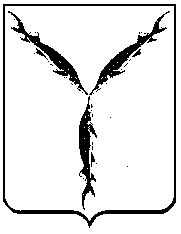 